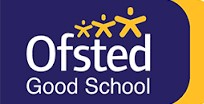 STAKESBY PRIMARY ACADEMY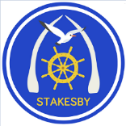 NEWSLETTERFriday 11th June 2021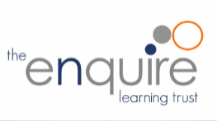 STAKESBY PRIMARY ACADEMYNEWSLETTERFriday 11th June 2021STAKESBY PRIMARY ACADEMYNEWSLETTERFriday 11th June 2021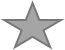  STAR OF THE WEEK      Well done to the following children for their achievements, attitudes, and effort this week.           STAR OF THE WEEK      Well done to the following children for their achievements, attitudes, and effort this week.           STAR OF THE WEEK      Well done to the following children for their achievements, attitudes, and effort this week.          INFORMATION FROM THE PRINCIPALDear Parents, Carers and Families,We have been enjoying the wonderful weather this week and taking advantage in order to get outside in our lessons as much as possible. Your child will have brought home a list of all events taking place this half term (some of which may change in order to comply with Covid restrictions) including parents' evenings. Appointments are allocated on a first-come, first-served basis so please return your slip to your child's teacher as soon as possible.Information regarding transition has also been issued today: we are thrilled to welcome Miss Barker to Elm Class each Thursday as part of our transition experience.Enjoy the weekend with your families.Miss Robson Principal    headteacher@stakesbyschool.netINFORMATION FROM THE PRINCIPALDear Parents, Carers and Families,We have been enjoying the wonderful weather this week and taking advantage in order to get outside in our lessons as much as possible. Your child will have brought home a list of all events taking place this half term (some of which may change in order to comply with Covid restrictions) including parents' evenings. Appointments are allocated on a first-come, first-served basis so please return your slip to your child's teacher as soon as possible.Information regarding transition has also been issued today: we are thrilled to welcome Miss Barker to Elm Class each Thursday as part of our transition experience.Enjoy the weekend with your families.Miss Robson Principal    headteacher@stakesbyschool.netINFORMATION FROM THE PRINCIPALDear Parents, Carers and Families,We have been enjoying the wonderful weather this week and taking advantage in order to get outside in our lessons as much as possible. Your child will have brought home a list of all events taking place this half term (some of which may change in order to comply with Covid restrictions) including parents' evenings. Appointments are allocated on a first-come, first-served basis so please return your slip to your child's teacher as soon as possible.Information regarding transition has also been issued today: we are thrilled to welcome Miss Barker to Elm Class each Thursday as part of our transition experience.Enjoy the weekend with your families.Miss Robson Principal    headteacher@stakesbyschool.netROAD SAFETYThere are lots of children arriving before the school gates open at 8:45am. The road is very busy and there has been a number of ‘near misses’ with pupils playing tig or other chasing games. Please ensure you supervise your child closely until the gates are opened.Thank you for your cooperationMiss RobsonROAD SAFETYThere are lots of children arriving before the school gates open at 8:45am. The road is very busy and there has been a number of ‘near misses’ with pupils playing tig or other chasing games. Please ensure you supervise your child closely until the gates are opened.Thank you for your cooperationMiss RobsonROAD SAFETYThere are lots of children arriving before the school gates open at 8:45am. The road is very busy and there has been a number of ‘near misses’ with pupils playing tig or other chasing games. Please ensure you supervise your child closely until the gates are opened.Thank you for your cooperationMiss RobsonCRICKET CLUBThank you to Mr Kettle who has run cricket club for pupils in years 4, 5 and 6 for the past seven weeks. The children have thoroughly enjoyed it and it is wonderful to see so many budding cricketers in our midst. We are hopeful that competitions will return next academic year and we will be able to put our skills into practice!Miss RobsonCRICKET CLUBThank you to Mr Kettle who has run cricket club for pupils in years 4, 5 and 6 for the past seven weeks. The children have thoroughly enjoyed it and it is wonderful to see so many budding cricketers in our midst. We are hopeful that competitions will return next academic year and we will be able to put our skills into practice!Miss RobsonCRICKET CLUBThank you to Mr Kettle who has run cricket club for pupils in years 4, 5 and 6 for the past seven weeks. The children have thoroughly enjoyed it and it is wonderful to see so many budding cricketers in our midst. We are hopeful that competitions will return next academic year and we will be able to put our skills into practice!Miss RobsonFREE SCHOOL MEAL ELIGIBILITYIf you think you may be entitled to free school meals for your child, please use the Free School Meals eligibility checker on our school website or contact me. Even if your child is in Reception, Year 1 or Year 2 and currently receives universal free school meals, please check your entitlement. Being eligible will mean that Stakesby receives additional funding for your child which will go towards their learning and any additional support they may need.If you need any help or further clarification, please contact the school office.Miss Butler admin@stakesbyschool.netFREE SCHOOL MEAL ELIGIBILITYIf you think you may be entitled to free school meals for your child, please use the Free School Meals eligibility checker on our school website or contact me. Even if your child is in Reception, Year 1 or Year 2 and currently receives universal free school meals, please check your entitlement. Being eligible will mean that Stakesby receives additional funding for your child which will go towards their learning and any additional support they may need.If you need any help or further clarification, please contact the school office.Miss Butler admin@stakesbyschool.netFREE SCHOOL MEAL ELIGIBILITYIf you think you may be entitled to free school meals for your child, please use the Free School Meals eligibility checker on our school website or contact me. Even if your child is in Reception, Year 1 or Year 2 and currently receives universal free school meals, please check your entitlement. Being eligible will mean that Stakesby receives additional funding for your child which will go towards their learning and any additional support they may need.If you need any help or further clarification, please contact the school office.Miss Butler admin@stakesbyschool.netFOSS –TEA TOWELSOur fabulous tea towels are back, order forms have been sent home this week. Tea towels are £4.50 each or 2 for £7.Any orders should be received by 21st June, thank you.k.parker@stakesbyschool.net   FOSS –TEA TOWELSOur fabulous tea towels are back, order forms have been sent home this week. Tea towels are £4.50 each or 2 for £7.Any orders should be received by 21st June, thank you.k.parker@stakesbyschool.net   FOSS –TEA TOWELSOur fabulous tea towels are back, order forms have been sent home this week. Tea towels are £4.50 each or 2 for £7.Any orders should be received by 21st June, thank you.k.parker@stakesbyschool.net   SCHOOL LUNCHESPlus!  Seasonal vegetables, a selection of fresh salad and fruits, plus freshly             baked bread is available. Fresh fruit, yoghurt or set pudding every day.SCHOOL LUNCHESPlus!  Seasonal vegetables, a selection of fresh salad and fruits, plus freshly             baked bread is available. Fresh fruit, yoghurt or set pudding every day.TEA-TIME CLUB3.15-5.15pmPE & FOREST SCHOOLPlease ensure that on your children’s PE day, they arrive in their correct kit comprising of black tracksuit bottoms, shorts or leggings, a plain white t-shirt, Stakesby hoodie or sweatshirt or cardigan, and trainers.Forest School DayDue to the warm weather we are experiencing currently, it is essential that your child/ren arrives in comfortable clothing with a waterproof coat or all-in-one, wellies and a spare pair of socks. They also need to bring a pair of shoes for indoor use (trainers or school shoes) and should come to school with a sun hat and suncream applied.   Mrs Mason is unable to take your child/ren outdoors if they do not come in suitable clothing for the weather.  Thank you.PE & FOREST SCHOOLPlease ensure that on your children’s PE day, they arrive in their correct kit comprising of black tracksuit bottoms, shorts or leggings, a plain white t-shirt, Stakesby hoodie or sweatshirt or cardigan, and trainers.Forest School DayDue to the warm weather we are experiencing currently, it is essential that your child/ren arrives in comfortable clothing with a waterproof coat or all-in-one, wellies and a spare pair of socks. They also need to bring a pair of shoes for indoor use (trainers or school shoes) and should come to school with a sun hat and suncream applied.   Mrs Mason is unable to take your child/ren outdoors if they do not come in suitable clothing for the weather.  Thank you.PE & FOREST SCHOOLPlease ensure that on your children’s PE day, they arrive in their correct kit comprising of black tracksuit bottoms, shorts or leggings, a plain white t-shirt, Stakesby hoodie or sweatshirt or cardigan, and trainers.Forest School DayDue to the warm weather we are experiencing currently, it is essential that your child/ren arrives in comfortable clothing with a waterproof coat or all-in-one, wellies and a spare pair of socks. They also need to bring a pair of shoes for indoor use (trainers or school shoes) and should come to school with a sun hat and suncream applied.   Mrs Mason is unable to take your child/ren outdoors if they do not come in suitable clothing for the weather.  Thank you.Byland Road, Whitby, North Yorkshire YO21 1HYTelephone: 01947 820231 Email: admin@stakesbyschool.netWebsite:stakesbyschool.net Twitter:@stakesbyAcademy                                   Facebook:@stakesbyprimaryacademy Byland Road, Whitby, North Yorkshire YO21 1HYTelephone: 01947 820231 Email: admin@stakesbyschool.netWebsite:stakesbyschool.net Twitter:@stakesbyAcademy                                   Facebook:@stakesbyprimaryacademy Byland Road, Whitby, North Yorkshire YO21 1HYTelephone: 01947 820231 Email: admin@stakesbyschool.netWebsite:stakesbyschool.net Twitter:@stakesbyAcademy                                   Facebook:@stakesbyprimaryacademy 